2017年莒南县部分事业单位公开招聘工作人员卫生类岗位考试总成绩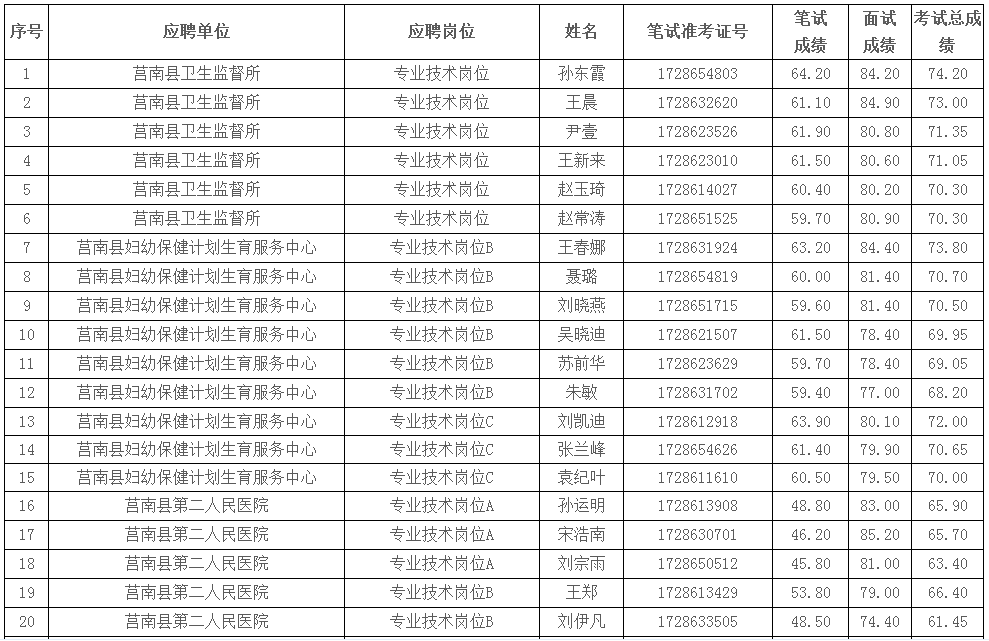 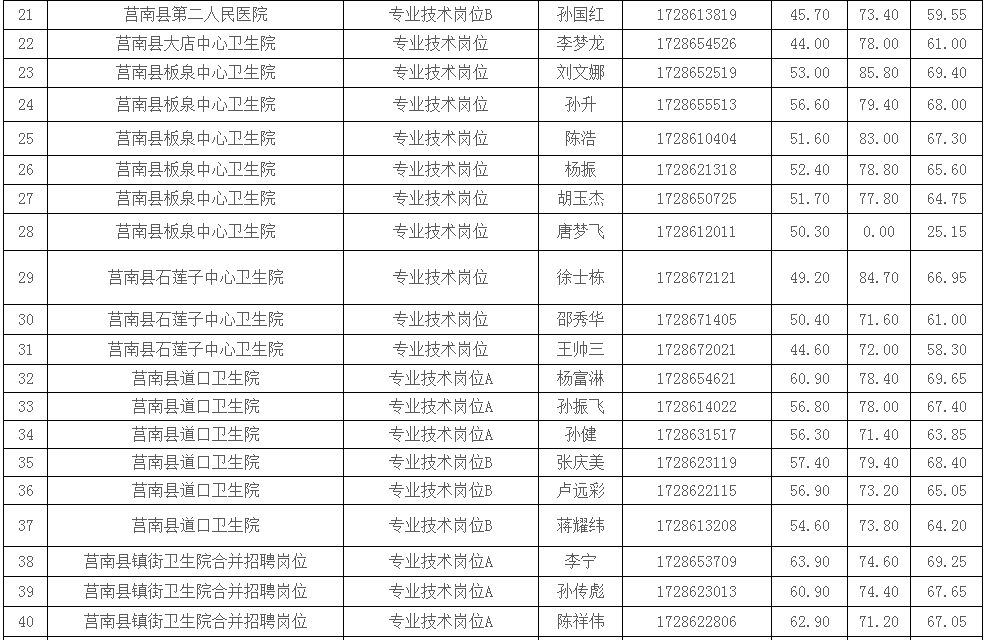 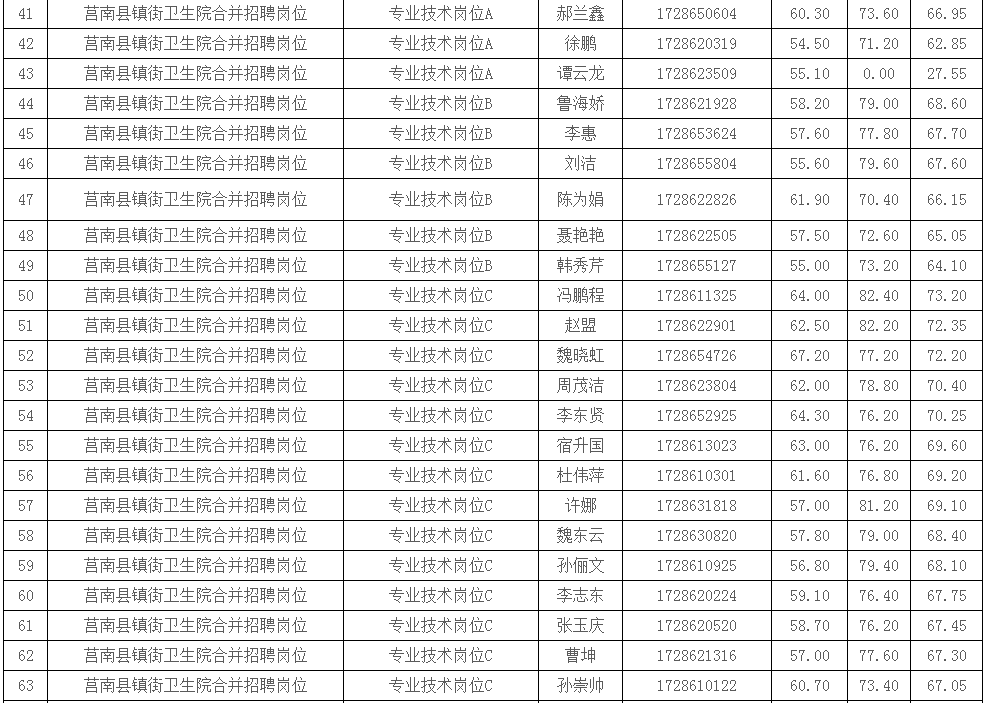 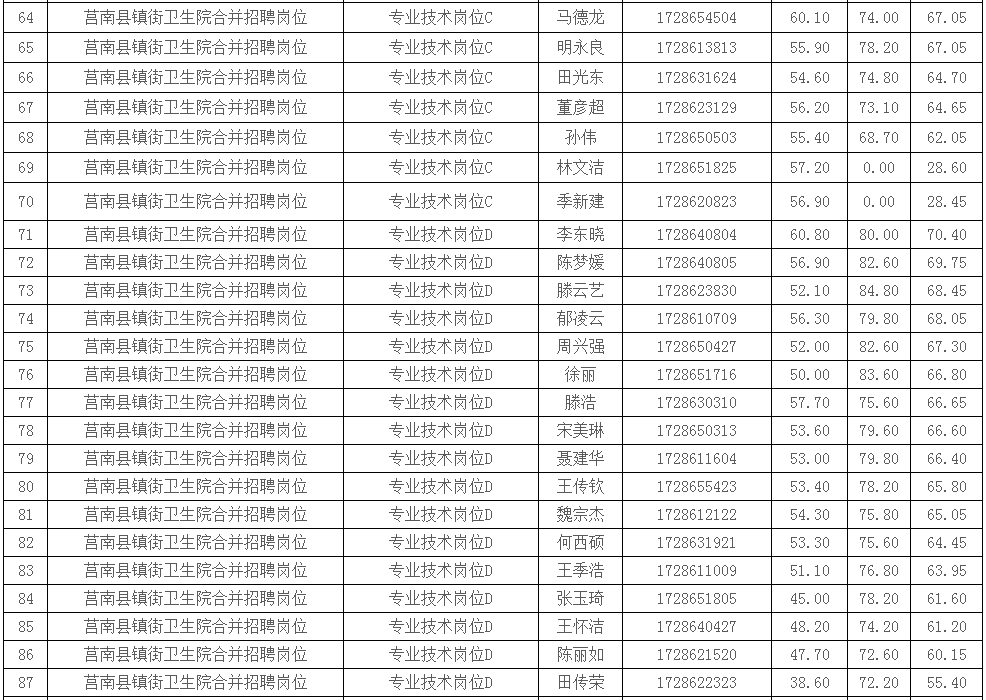 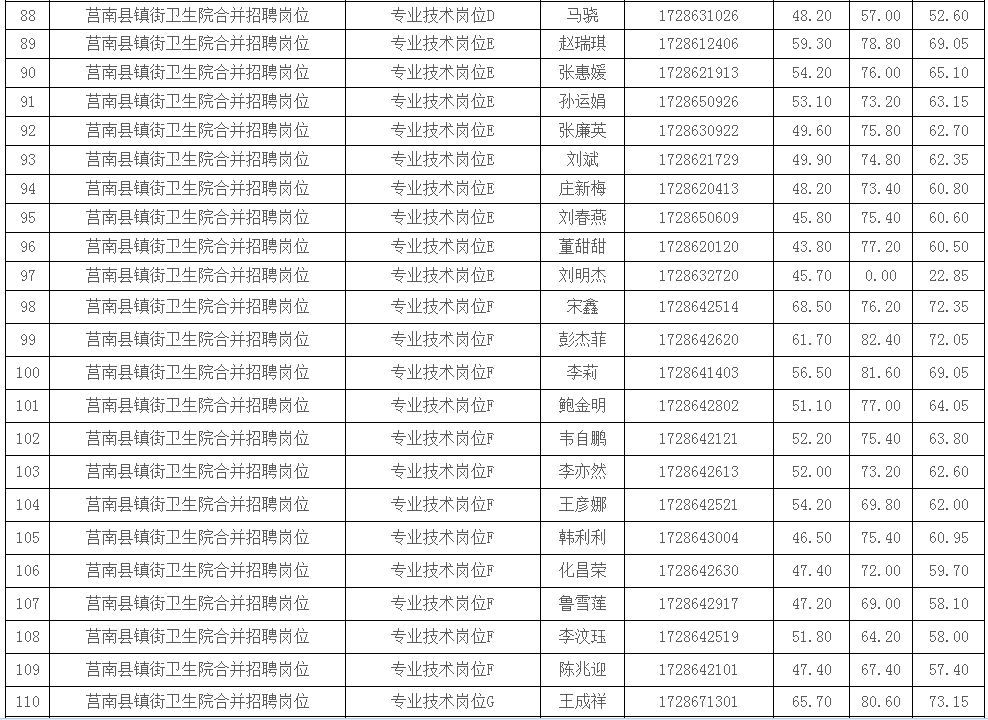 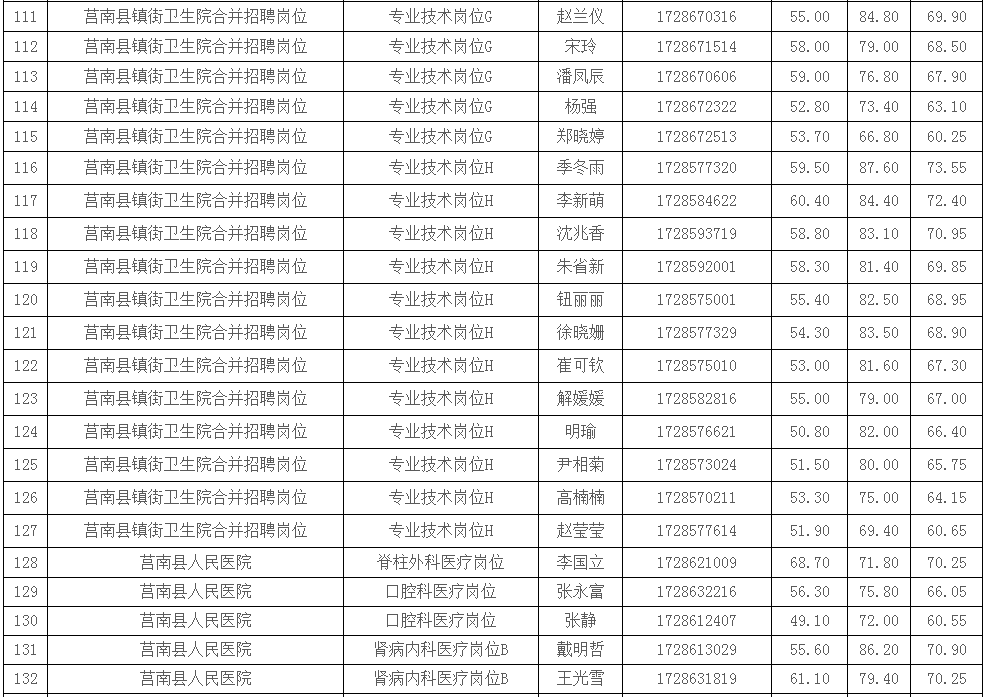 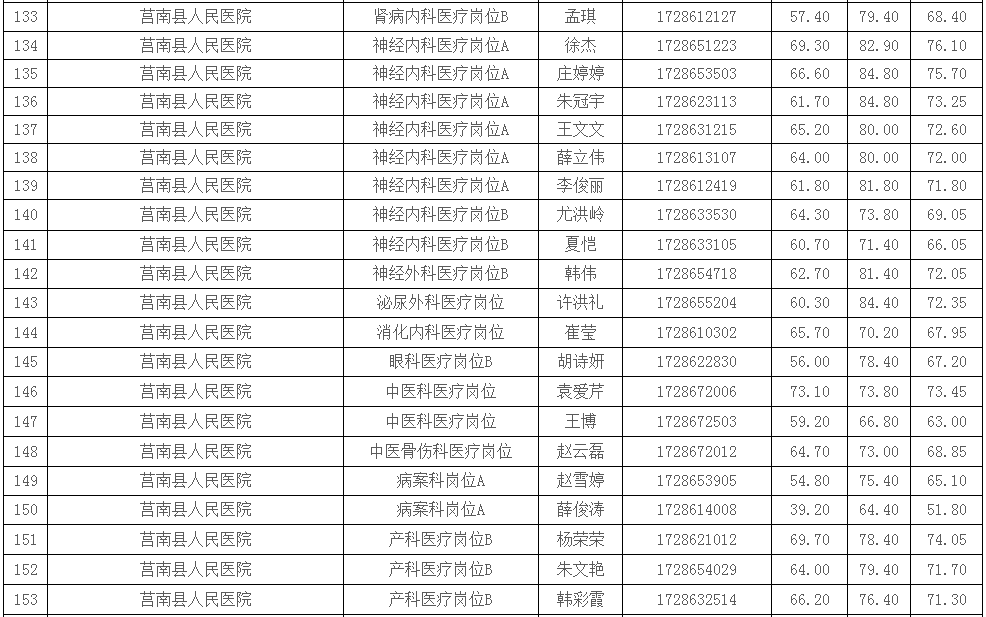 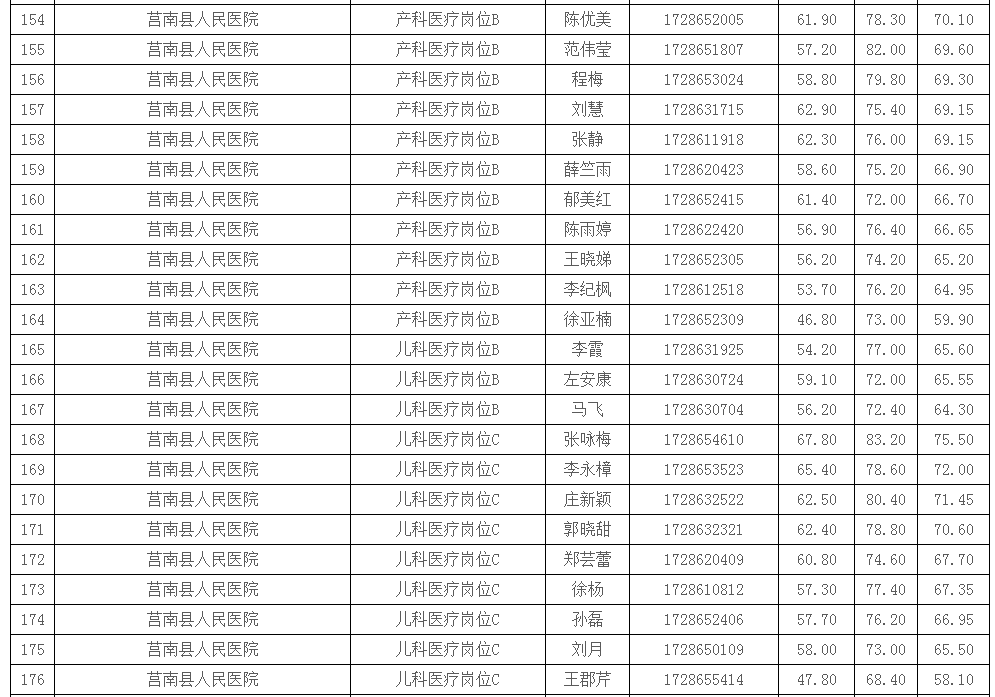 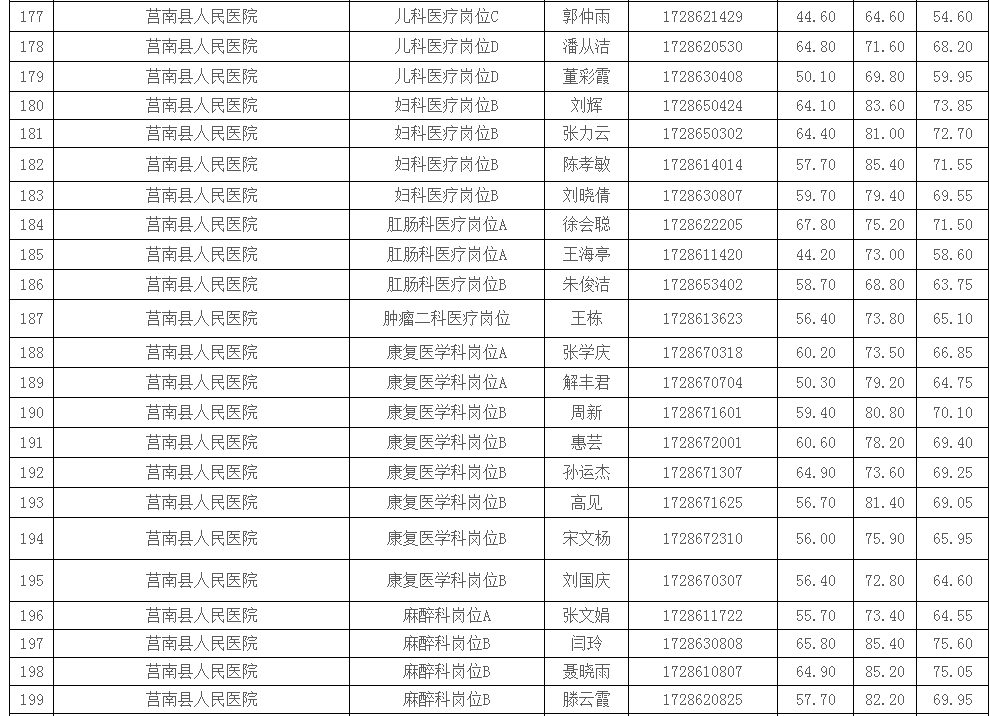 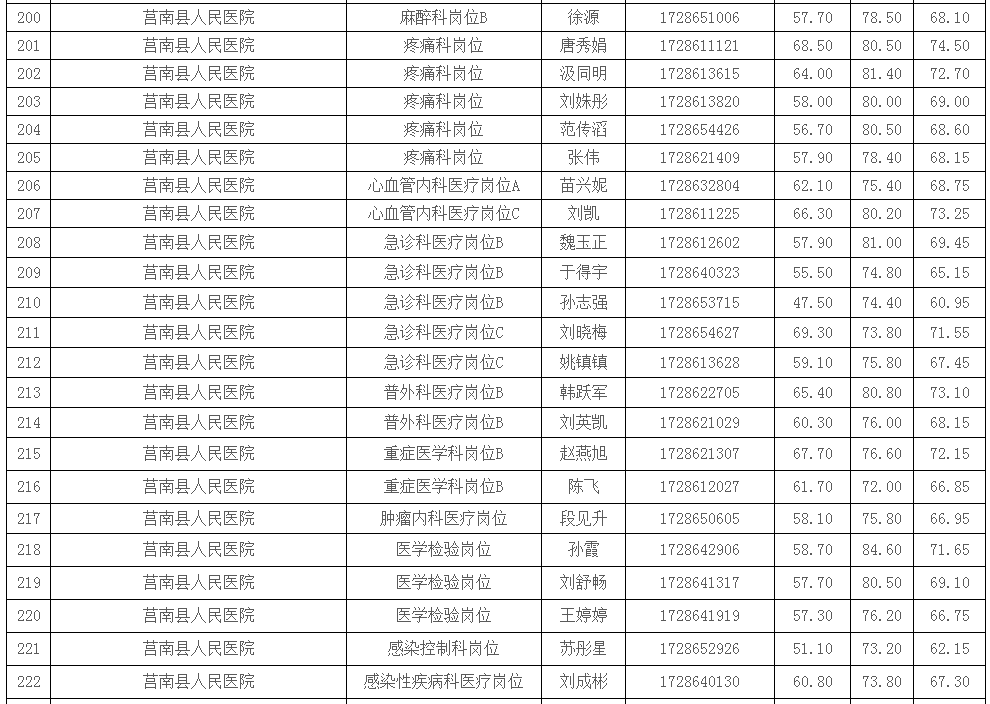 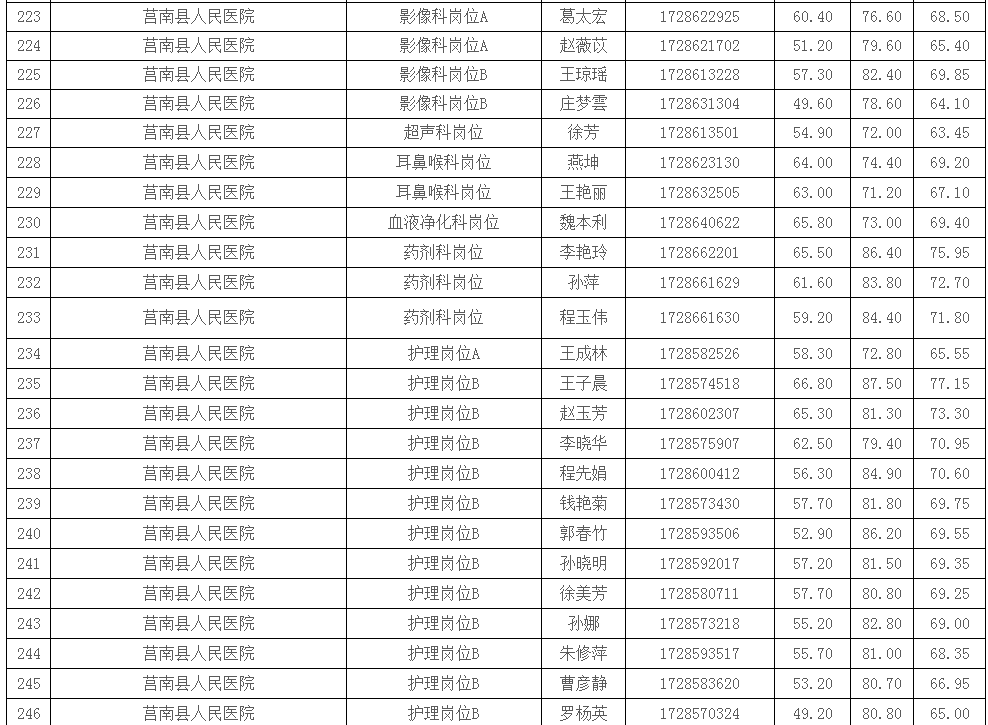 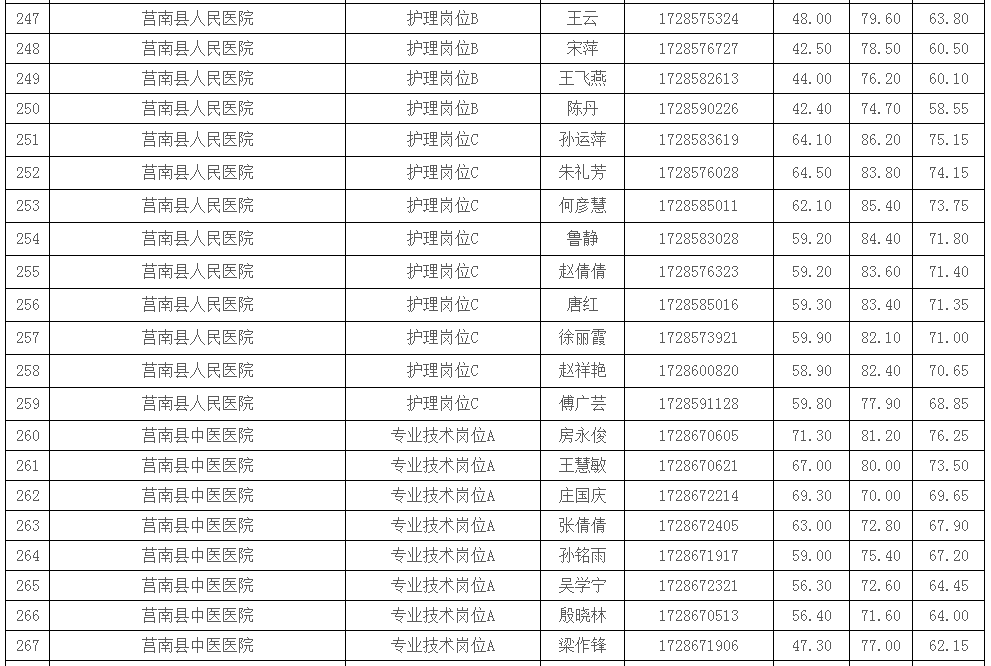 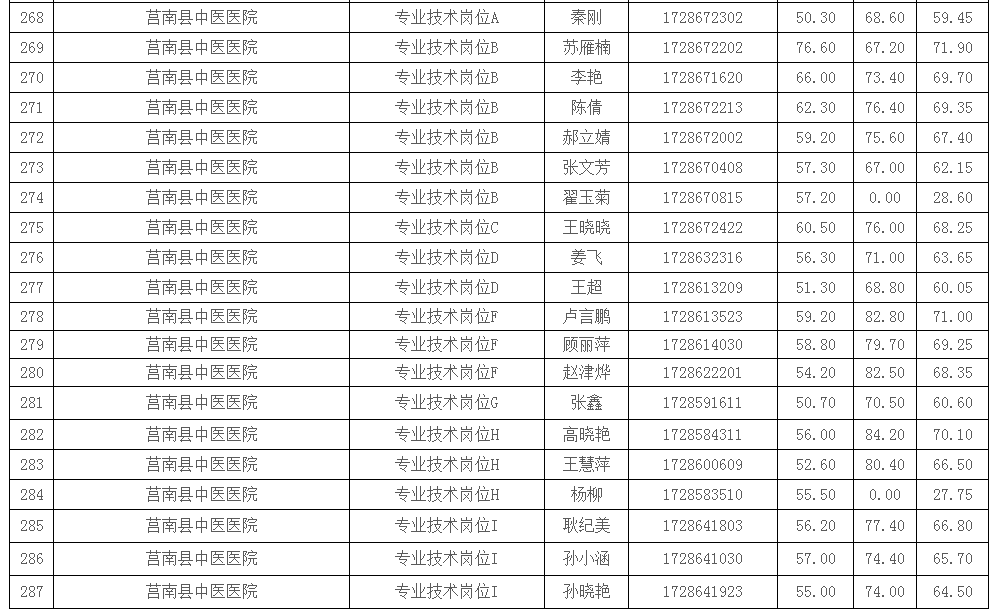 